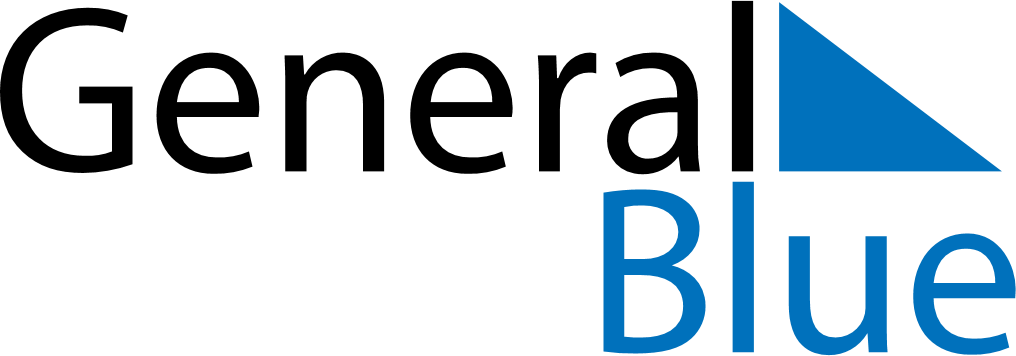 April 2021April 2021April 2021April 2021April 2021April 2021GuatemalaGuatemalaGuatemalaGuatemalaGuatemalaGuatemalaMondayTuesdayWednesdayThursdayFridaySaturdaySunday1234Maundy ThursdayGood FridayEaster SaturdayEaster Sunday56789101112131415161718192021222324252627282930NOTES